День открытых дверей в НТСПА	Одно из направлений реализации профориентационного проекта «Маршрут успеха» - это посещение Дней открытых дверей, которые проводят для выпускников профессиональные образовательные организации города. 	Учащиеся (9, 11 классы – 10 чел.) из объединения «Начни своё дело» 07.10.2018 года посетили Нижнетагильский государственный социально – педагогический институт (филиал РГППУ), который распахнул двери перед будущими абитуриентами. Учебное заведение подготовило для будущих выпускников насыщенную и интересную программу «Квест успешного абитуриента 2019», в которой активное участие приняли и учащиеся объединения. Ребята посетили 5 секций, где познакомились с технологией поступления в ВУЗ, узнали секреты сдачи ЕГЭ по разным предметам. Далее учащиеся направились в тренинг – мастерскую, где их внимание обратили на ловушки при поступлении и  научили справляться со стрессами при подготовке и сдаче экзаменов. В завершении учащиеся познакомились с факультетами ВУЗа. В течение дня для будущих абитуриентов работала консультационная приёмная. Впереди у ребят ещё много профориентационных мероприятий.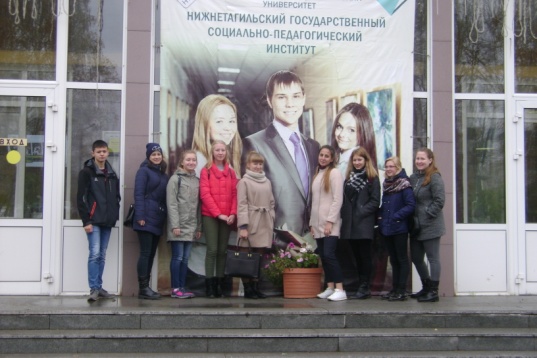 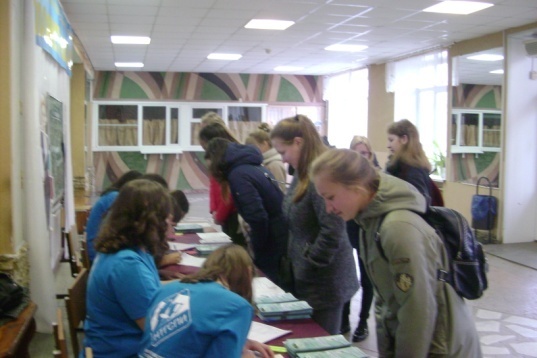 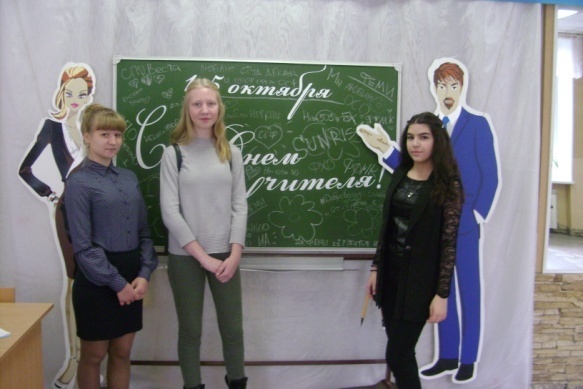 